For Animal Welfare Week we organized a presentation with the title "With Animal Welfare around the World". Four vet students spoke about their experiences with different organizations and animal welfare problems in Slovakia, Utbekistan, Malaysia and Bolivia. The aim was to show their colleagues how to get active and how much impact the commitment of every single person can have.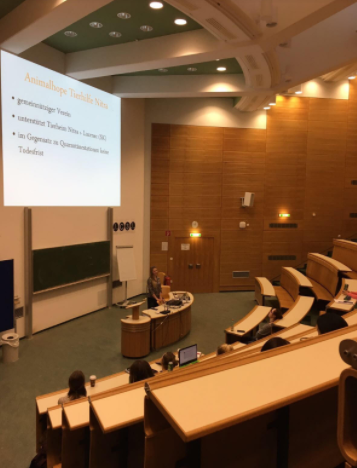 